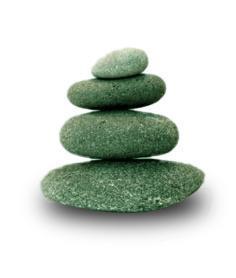 Supplemental Guide: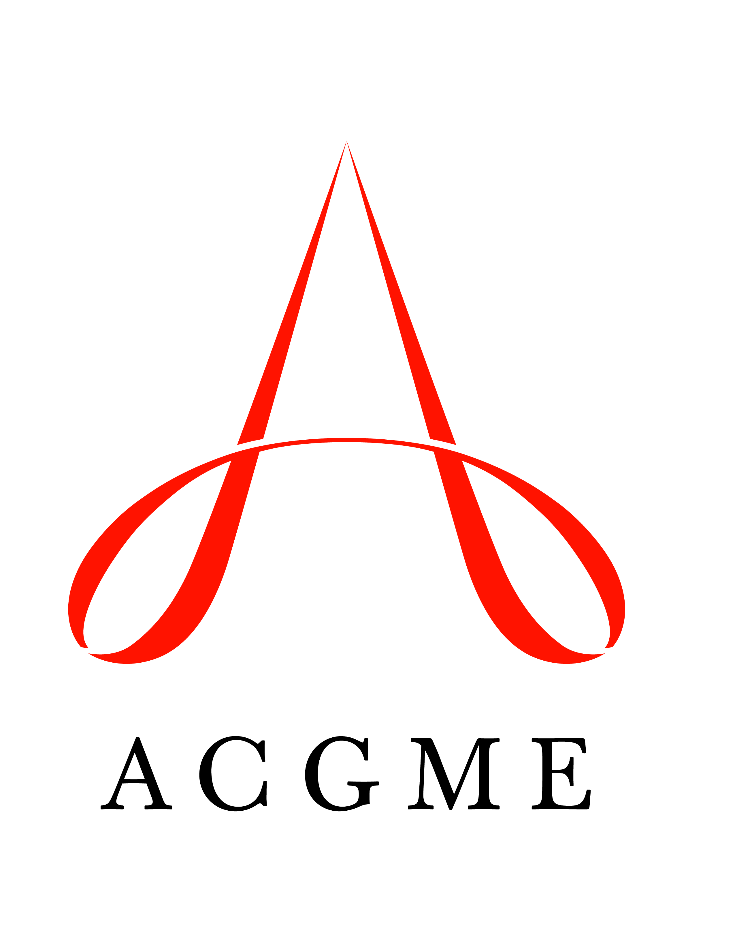 Interventional CardiologyDecember 2020TABLE OF CONTENTSintroduction	3Patient care	4Pre-Procedural Care and Procedural Selection	4Technical Skills for Percutaneous Intervention	6Post-Procedural Management (Inpatient and Outpatient)	8Medical Knowledge	9Anatomy and Physiology	9Pharmacology	10Devices, Techniques, and Outcomes	11Systems-based practice	12Patient Safety and Quality Improvement	12System Navigation for Patient-Centered Care	14Physician Role in Health Care Systems	16practice-based learning and improvement	18Evidence-Based and Informed Practice	18Reflective Practice and Commitment to Personal Growth	19professionalism	21Professional Behavior and Ethical Principles	21Accountability/Conscientiousness	23Self-Awareness and Well-Being	25interpersonal and communication skills	26Patient- and Family-Centered Communication	26Interprofessional and Team Communication	28Communication within Health Care Systems	30Milestones Resources	32Milestones Supplemental GuideThis document provides additional guidance and examples for the Interventional Cardiology Milestones. This is not designed to indicate any specific requirements for each level, but to provide insight into the thinking of the Milestone Work Group.Included in this document is the intent of each Milestone and examples of what a Clinical Competency Committee (CCC) might expect to be observed/assessed at each level. Also included are suggested assessment models and tools for each subcompetency, references, and other useful information.Review this guide with the CCC and faculty members. As the program develops a shared mental model of the Milestones, consider creating an individualized guide (Supplemental Guide Template available) with institution/program-specific examples, assessment tools used by the program, and curricular components.Additional tools and references, including the Milestones Guidebook, Clinical Competency Committee Guidebook, and Milestones Guidebook for Residents and Fellows, are available on the Resources page of the Milestones section of the ACGME website.Available Milestones Resources Clinical Competency Committee Guidebook, updated 2020 - https://www.acgme.org/Portals/0/ACGMEClinicalCompetencyCommitteeGuidebook.pdf?ver=2020-04-16-121941-380 Clinical Competency Committee Guidebook Executive Summaries, New 2020 - https://www.acgme.org/What-We-Do/Accreditation/Milestones/Resources - Guidebooks - Clinical Competency Committee Guidebook Executive Summaries Milestones Guidebook, updated 2020 - https://www.acgme.org/Portals/0/MilestonesGuidebook.pdf?ver=2020-06-11-100958-330 Milestones Guidebook for Residents and Fellows, updated 2020 - https://www.acgme.org/Portals/0/PDFs/Milestones/MilestonesGuidebookforResidentsFellows.pdf?ver=2020-05-08-150234-750 Milestones for Residents and Fellows PowerPoint, new 2020 -https://www.acgme.org/Residents-and-Fellows/The-ACGME-for-Residents-and-Fellows Milestones for Residents and Fellows Flyer, new 2020 https://www.acgme.org/Portals/0/PDFs/Milestones/ResidentFlyer.pdf Implementation Guidebook, new 2020 - https://www.acgme.org/Portals/0/Milestones%20Implementation%202020.pdf?ver=2020-05-20-152402-013 Assessment Guidebook, new 2020 - https://www.acgme.org/Portals/0/PDFs/Milestones/Guidebooks/AssessmentGuidebook.pdf?ver=2020-11-18-155141-527 Milestones National Report, updated each Fall - https://www.acgme.org/Portals/0/PDFs/Milestones/2019MilestonesNationalReportFinal.pdf?ver=2019-09-30-110837-587 (2019)Milestones Bibliography, updated twice each year - https://www.acgme.org/Portals/0/PDFs/Milestones/MilestonesBibliography.pdf?ver=2020-08-19-153536-447 Developing Faculty Competencies in Assessment courses - https://www.acgme.org/Meetings-and-Educational-Activities/Other-Educational-Activities/Courses-and-Workshops/Developing-Faculty-Competencies-in-Assessment Assessment Tool: Direct Observation of Clinical Care (DOCC) - https://dl.acgme.org/pages/assessmentAssessment Tool: Teamwork Effectiveness Assessment Module (TEAM) - https://dl.acgme.org/pages/assessment Learn at ACGME has several courses on Assessment and Milestones - https://dl.acgme.org/ Patient Care 1: Pre-Procedural Care and Procedural SelectionOverall Intent: To optimize pre-procedural evaluation, decision making, and carePatient Care 1: Pre-Procedural Care and Procedural SelectionOverall Intent: To optimize pre-procedural evaluation, decision making, and careMilestonesExamplesLevel 1 Lists indications, risks, and benefits for straightforward proceduresLists prerequisite diagnostic testing and optimal medical management strategiesLists indications for an early invasive approach for an acute coronary syndromeUnderstands the benefits of stress testing in evaluation of a patient with chest painLevel 2 With direct supervision, identifies the indications, risks, and benefits to individualized patient careWith direct supervision, evaluates diagnostic testing and optimizes medical managementWith attending, discusses medical optimization prior to percutaneous coronary intervention for anginaReviews pharmacologic nuclear stress testing with attending prior to coronary angiographyLevel 3 With guidance, selects procedures based on indications, risks, and benefits to individualized patient careWith guidance, evaluates diagnostic testing and optimizes medical managementOutlines a procedural plan based on prior angiography with assistanceDiscusses upstream loading of dual anti-platelet therapy prior to staged percutaneous coronary interventionLevel 4 Independently selects procedures based on indications, risks, and benefits to individualized patient careIndependently evaluates diagnostic testing and optimizes medical managementRecommends hemodynamic support in a patient with cardiogenic shockIntegrates findings of stress and viability testing in assessing appropriateness of patient for percutaneous coronary interventionLevel 5 Demonstrates advanced decision making in complex clinical scenarios and procedural selectionDemonstrates advanced decision making in managing complex clinical scenariosIdentifies appropriate anatomy and procedural strategy for a chronic total occlusion interventionDevelops a procedural plan for a critically ill patient with coronary artery disease who is hemodynamically unstable with concomitant aortic stenosis Assessment Models or ToolsDirect observationMedical record (chart) reviewMultisource feedbackCurriculum Mapping Notes or ResourcesAppropriate Use Criteria Journal of the American College of Cardiology (JACC) 2016; 2017 and other updatesAmerican College of Cariology (ACC)/American Heart Association (AHA) Guidelines http://www.onlinejacc.org/content/74/10/1376 2020.Patient Care 2: Technical Skills for Percutaneous InterventionsOverall Intent: To evaluate procedural technical skills and decision makingPatient Care 2: Technical Skills for Percutaneous InterventionsOverall Intent: To evaluate procedural technical skills and decision makingMilestonesExamplesLevel 1 With direct supervision, performs straightforward procedures (e.g., angioplasty, stenting)With direct supervision, performs basic clinical management in straightforward situationsAssists in the angioplasty and stenting of a Type A lesionAssists in the initiation of dual anti-platelet therapy post- percutaneous coronary interventionLevel 2 With guidance, performs straightforward procedures (e.g., invasive imaging, mechanical support)With guidance, demonstrates intra-procedural decision making, composure, and clinical and complication management in straightforward situationsPerforms intravascular ultrasound-guided angioplasty and stenting with direct attending participation  Recognizes and manages transient hypotension during percutaneous coronary intervention with direct attending participationLevel 3 Independently performs straightforward procedures (e.g., invasive imaging, mechanical support)Independently demonstrates intra-procedural decision making, composure, and clinical and complication management in straightforward situationsPerforms intravascular ultrasound-guided angioplasty and stenting of a Type B lesion Recognizes subtherapeutic active clotting time and orders additional heparin anticoagulationLevel 4 Independently performs complex procedures (e.g., atherectomy, bifurcation left main intervention)Independently demonstrates intra-procedural decision making, composure, and clinical and complication management in complex situationsPerforms rotational atherectomy and stenting of a calcified coronary lesionRecognizes and manages a coronary perforation Level 5 Demonstrates superior technical skill in the most complex, high-risk proceduresDemonstrates advanced leadership in the complex catheterization laboratory environmentPerforms a chronic total occlusion intervention Recognized by the staff for leadership through an intraprocedural cardiac arrest in a calm and composed fashion Assessment Models or ToolsDirect observationMultisource feedbackSimulationCurriculum Mapping Notes or ResourcesSociety for Cardiovascular Angiography & Interventions (SCAI). SCAI Online Learning. http://www.scai.org/eLearning/default.aspx. 2020American College of Cardiology (ACC). CathSAP. https://www.acc.org/education-and-meetings/products-and-resources/cathsap. 2020.Kern MJ. SCAI Interventional Cardiology Review. 3rd ed. Philadelphia, PA: Wolters Kluwer; 2018. Patient Care 3: Post-Procedural Management (Inpatient and Outpatient)Overall Intent: To provide guideline directed therapies to optimize immediate and long-term outcomesPatient Care 3: Post-Procedural Management (Inpatient and Outpatient)Overall Intent: To provide guideline directed therapies to optimize immediate and long-term outcomesMilestonesExamplesLevel 1 Evaluates for post-procedural issuesWith direct supervision, optimizes patient care in the outpatient settingPerforms an access site check after procedure and recognizes complicationsSees a patient in clinic post-procedure and completes medication reconciliationLevel 2 Manages straightforward care and issuesWith guidance, optimizes straightforward care of patients in the outpatient settingOrders ultrasound to evaluate groin pain after procedure and establishes a management planDetermines optimal duration of dual anti-platelet therapy, with the attendingLevel 3 Manages complex care and issuesWith guidance, optimizes complex care of patients in the outpatient settingManages a patient with post-percutaneous coronary intervention chest pain and hypotensionConsults with team members regarding the decision to continue anti-platelet therapy in a patient with atrial fibrillation Level 4 Anticipates issues and manages complex post-procedural careIndependently optimizes patient care in the outpatient settingManages a patient with complex vascular access who develops retroperitoneal bleed Coordinates a multidisciplinary team to manage a patient with heart failure and coronary artery disease needing implantable cardioverter defibrillator placement  Level 5 Develops a clinical pathway or guideline for management of complex post-procedural issuesImplements strategies for advancing multidisciplinary careDevelops a same-day discharge pathway for percutaneous coronary interventionCoordinates cardiovascular assessment for kidney transplant candidatesAssessment Models or ToolsDirect observationMedical record (chart) auditMultisource feedbackCurriculum Mapping Notes or ResourcesACC Guidelines for Management http://www.onlinejacc.org/keyword/accaha-clinical-practice-guidelinesSociety for Cardiovascular Angiography & Interventions (SCAI). SCAI Online Learning. http://www.scai.org/eLearning/default.aspx. 2020PCI Guidelines https://www.ahajournals.org/doi/full/10.1161/cir.0b013e31823ba622 2020.Medical Knowledge 1: Anatomy and PhysiologyOverall Intent: To understand the implications of anatomy and physiology in the practice of interventional cardiology Medical Knowledge 1: Anatomy and PhysiologyOverall Intent: To understand the implications of anatomy and physiology in the practice of interventional cardiology MilestonesExamplesLevel 1 Identifies normal anatomy during proceduresDemonstrates knowledge of pathophysiology of straightforward conditionsIdentifies an 80 percent stenosis in the mid-left anterior descending arteryKnows the effect of coronary stenosis on anginaLevel 2 Identifies anatomic variants during proceduresDemonstrates knowledge of pathophysiology of complex conditionsIdentifies vein graft anastomosis to obtuse marginal arteryRecognizes spontaneous coronary artery dissection on angiogramIdentifies a Type 2 myocardial infarctionLevel 3 Identifies the implications of varying anatomy for procedural planningDemonstrates knowledge of pathophysiology and treatment of patients with straightforward conditionsIdentifies anomalous circumflex coronary origin from the right coronary cusp and selects appropriate guide catheterDescribes a fractional flow reserve evaluation of serial lesions in the coronary arteryLevel 4 Identifies therapeutic options targeted to complex anatomyDemonstrates knowledge of pathophysiology and treatment of patients with complex conditionsSelects appropriate technique for a bifurcation lesionIdentifies and directs hemodynamic support of a patient with a right ventricular infarctionLevel 5 Demonstrates a command of medical knowledge regarding rare anatomic variantsContributes to peer-reviewed literature on pathophysiology and/or treatmentIdentifies and manages coronary fistulaePublishes an unusual case report on coronary fistulaeAssessment Models or ToolsDirect observationMedical record (chart) auditMultisource feedbackCurriculum Mapping Notes or ResourcesMoscucci M. Grossman and Baim’s Cardiac Catheterization, Angiography, and Intervention. 8th ed. Lippinscott Williams & Wilkins; Philadelphia, PA. 2014Medical Knowledge 2: PharmacologyOverall Intent: To understand the appropriate use of pharmacologic agents in interventional cardiology practiceMedical Knowledge 2: PharmacologyOverall Intent: To understand the appropriate use of pharmacologic agents in interventional cardiology practiceMilestonesExamplesLevel 1 Demonstrates basic knowledge of pharmacologic agentsLists options for dual anti-platelet therapy post percutaneous coronary interventionLevel 2 Demonstrates knowledge of selection and dosing of commonly used pharmacologic agentsAppropriately doses heparin during performance of percutaneous coronary interventionLevel 3 Demonstrates knowledge of the indications, contraindications, side effects, and complications of pharmacologic agentsTailors an anti-platelet regimen in an elderly patient with a history of strokeLevel 4 Integrates knowledge of pharmacology into procedures and peri-procedural careCustomizes an anti-platelet/anti-coagulation regimen post percutaneous coronary intervention in a patient with afib and a high bleeding riskLevel 5 Develops pharmacologic protocols or departmental guidelinesRewrites order set to help guide anti-platelet choices after percutaneous coronary interventionAssessment Models or ToolsConference presentationDirect observationMedical record (chart) auditMultisource feedbackCurriculum Mapping Notes or ResourcesEuropean Society of Cardiology (ESC). Clinical Practice Guidelines. https://www.escardio.org/Guidelines/Clinical-Practice-Guidelines. 2020.ACC. Guidelines and Clinical Documents. https://www.acc.org/guidelines#doctype=Guidelines. 2020.American College of Cardiology (ACC). CathSAP. https://www.acc.org/education-and-meetings/products-and-resources/cathsap. 2020.Medical Knowledge 3: Devices, Techniques, and OutcomesOverall Intent: To understand the implications of the choice of technique and devices in terms of procedural and long-term outcomesMedical Knowledge 3: Devices, Techniques, and OutcomesOverall Intent: To understand the implications of the choice of technique and devices in terms of procedural and long-term outcomesMilestonesExamplesLevel 1 Identifies commonly used devicesIdentifies fundamental properties of guide catheters and wiresLevel 2 Demonstrates knowledge of commonly used devices, techniques, and outcomesAppropriately interprets results of intravascular ultrasoundLevel 3 Demonstrates knowledge of the indications, contraindications, side effects, and complications of commonly used devices, techniques, and outcomesUnderstands different bifurcation techniques and the challenges and benefits of eachLevel 4 Integrates knowledge of devices, techniques, and outcomes into procedures and peri-procedural careFor a patient in cardiogenic shock post percutaneous coronary intervention, manages and troubleshoots mechanical circulatory support Level 5 Achieves a superior level of knowledge to effectively teach others about devices, techniques, and outcomesDemonstrates superior knowledge of chronic total occlusion interventionAssessment Models or ToolsDirect observationMedical record (chart) auditMultisource feedbackCurriculum Mapping Notes or ResourcesSCAI fellow website http://www.scai.org/fellows 2020.Online trainingSystems-Based Practice 1: Patient Safety and Quality Improvement (QI)Overall Intent: To engage in the analysis and management of patient safety events, including relevant communication with patients, families, and health care professionals; to conduct a QI projectSystems-Based Practice 1: Patient Safety and Quality Improvement (QI)Overall Intent: To engage in the analysis and management of patient safety events, including relevant communication with patients, families, and health care professionals; to conduct a QI projectMilestonesExamplesLevel 1 Demonstrates knowledge of common patient safety eventsDemonstrates knowledge of how to report patient safety eventsDemonstrates knowledge of basic quality improvement methodologies and metricsDescribes the basics of reporting pathways and QI strategies, but has not yet participated in such activitiesLevel 2 Identifies system factors that lead to patient safety eventsReports patient safety events through institutional reporting systems (simulated or actual)Describes quality improvement initiatives at the institutional or departmental levelIdentifies and reports the accidental discontinuation of dual antiplatelet agents after percutaneous coronary intervention, along with contributing system factorsIs aware of available hospital and departmental reporting mechanisms for adverse events and near-missesDescribes the mechanisms for referral for cardiac rehab post-percutaneous coronary interventionLevel 3 Participates in analysis of patient safety events (simulated or actual)Participates in disclosure of patient safety events to patients and families (simulated or actual)Participates in quality improvement initiatives at the institutional or departmental levelPrepares a morbidity and mortality (M and M) presentation and has communicated with patients/families about such an eventParticipates in a project aimed at decreasing kidney injury post-percutaneous coronary interventionLevel 4 Conducts analysis of patient safety events and offers error prevention strategies (simulated or actual)Discloses patient safety events to patients and families (simulated or actual)Demonstrates the skills required to identify, develop, implement, and analyze a quality improvement projectCollaborates with a team to lead the analysis of a patient safety event and can competently communicate with patients/families about those eventsCompletes a QI project for decreasing post-percutaneous coronary intervention bleeding and assesses the effect of the interventionLevel 5 Actively engages teams and processes to modify systems to prevent patient safety eventsRole models or mentors others in the disclosure of patient safety eventsCreates, implements, and assesses quality improvement initiatives at the institutional or community levelCompetently assumes a leadership role at the institutional or community level for patient safety and/or QI initiativesAssessment Models or ToolsChart or other system documentation by fellowDirect observationMultisource feedbackPortfolioReflectionSimulationCurriculum Mapping Notes or ResourcesInstitute of Healthcare Improvement. http://www.ihi.org/Pages/default.aspx. 2020.Systems-Based Practice 2: System Navigation for Patient-Centered CareOverall Intent: To effectively navigate the health care system, including the interdisciplinary team and other care providers; to adapt care to a specific patient population to ensure high-quality patient outcomesSystems-Based Practice 2: System Navigation for Patient-Centered CareOverall Intent: To effectively navigate the health care system, including the interdisciplinary team and other care providers; to adapt care to a specific patient population to ensure high-quality patient outcomesMilestonesExamplesLevel 1 Demonstrates knowledge of care coordinationIdentifies key elements for effective transitions of careIdentifies the various members of the heart team and defines their rolesLists the essential components of an effective sign-out and care transitionLevel 2 Coordinates care of patients in routine clinical situations, effectively using the roles of the interprofessional teamsPerforms effective transitions of care in routine clinical situationsDemonstrates general knowledge of financial, cultural, and social barriers to adherence of careContacts cath lab team members for routine cases, but requires supervision to ensure all necessary referrals, testing, and care transitions are madePerforms a routine case sign-out but still needs guidance and direct supervision to identify and appropriately triage cases or callsIdentifies components of social determinants of health and how they impact the delivery of patient careLevel 3 Coordinates care of patients in complex clinical situations, effectively using the roles of the interprofessional teamsPerforms effective transitions of care in complex clinical situationsIdentifies financial, cultural, and social barriers to adherence of care to specific populationsUses care coordinators to help prevent readmission after percutaneous coronary interventionPerforms safe and effective transitions of care with clinical service at shift changeKnows which patients are at high risk for specific health outcomes related to health literacy concerns, cost of testing or therapy, LGBTQ status, etc.Level 4 Role models effective coordination of patient-centered care among different disciplines and specialtiesRole models and advocates for effective transitions of care within and across health care delivery systemsAdapts practice to address the financial, cultural, and social barriers to adherence of careRole models and educates students and junior team members regarding the engagement of appropriate interprofessional team members and ensures the necessary resources have been arrangedCoaches cardiology fellows on effective transition from the inpatient to outpatient settingAdjusts practice to consistently assess patients with payment barriers and ensure they are prescribed lower-cost medicationsLevel 5 Analyzes the process of care coordination and leads in the design and implementation of improvementsImproves quality of transitions of care within and across health care delivery systems to optimize patient outcomesLeads innovations and advocates for populations with health care inequitiesWorks with hospital or ambulatory site team members or leadership to analyze care coordination in that setting, and takes a leadership role in designing and implementing changes to improve the care coordinationWorks with a QI mentor to identify better hand-off tools for on-call servicesDesigns a health curriculum to help others learn to identify social determinants of health, local resources, and barriers to careHelps develop telehealth program to ensure that patients in rural areas can be seen by all cardiology specialistsAssessment Models or ToolsCase management quality metrics and goals mined from electronic health records (EHRs)Direct observationMedical record (chart) reviewMultisource feedbackCurriculum Mapping Notes or ResourcesCDC. Population Health Training in Place Program (PH-TIPP). https://www.cdc.gov/pophealthtraining/whatis.html. 2020.Skochelak SE, Hawkins RE, Lawson LE, Starr SR, Borkan JM, Gonzalo JD. AMA Education Consortium: Health Systems Science. 1st ed. Philadelphia, PA: Elsevier; 2016. https://commerce.ama-assn.org/store/ui/catalog/productDetail?product_id=prod2780003. 2020.Systems-Based Practice 3: Physician Role in Health Care Systems Overall Intent: To understand the physician’s role in the complex health care system and how to optimize the system to improve patient care and the health system’s performanceSystems-Based Practice 3: Physician Role in Health Care Systems Overall Intent: To understand the physician’s role in the complex health care system and how to optimize the system to improve patient care and the health system’s performanceMilestonesExamplesLevel 1 Identifies key components of the health care system (e.g., hospital, skilled nursing facility, finance, personnel, technology)Describes basic health payment systems, (e.g., government, private, public, uninsured care) and practice modelsRecognizes that hospitals, skilled nursing facilities, and technology are components of the health care system and describes different payment systems, such as Medicare, Medicaid, the VA, and commercial third-party payersLevel 2 Describes how components of a complex health care system are interrelated, and how this impacts patient careDelivers care with consideration of each patient’s payment model (e.g., insurance type)Demonstrates essential skills for documentation required for independent practice (e.g., electronic health record, documentation required for billing and coding)Describes how improving patient satisfaction improves patient adherence and remuneration to the health systemApplies knowledge of health plan features, including formularies and network requirements in patient care situationsCompletes a note template following a routine patient encounter and applies appropriate coding in compliance with regulationsLevel 3 Discusses how individual practice affects the broader system (e.g., length of stay, readmission rates, clinical efficiency)Engages with patients in shared decision making, informed by each patient’s payment models Seeks knowledge in non-clinical topics needed for independent practice (e.g., malpractice insurance, government regulation, compliance)Understands, accesses, and analyzes performance data at departmental or individual level; relevant data may include: Myocardial infarction mortality from national registryGroup’s post-percutaneous coronary intervention readmission ratesUses shared decision making to select the most cost-effective testing depending on the relevant clinical needsUnderstands the process of contract negotiations and choosing malpractice insurance carriers and features Level 4 Manages various components of the complex health care system to provide efficient and effective patient care and transition of careAdvocates for patient care needs (e.g., community resources, patient assistance resources) with consideration of the limitations of each patient’s payment modelApplies knowledge in non-clinical topics needed for independent practiceWorks collaboratively with the institution to improve patient assistance resources or design the institution’s community health needs assessment, or develop/implement/assess the resulting action plansApplies knowledge of contract negotiations and choosing malpractice insurance carriers and featuresLevel 5 Advocates for or leads systems change that enhances high-value, efficient, and effective patient care and transition of careParticipates in health policy advocacy activitiesEducates others in non-clinical topics to prepare them for independent practiceWorks with community or professional organizations to advocate for no smoking ordinances Develops processes to coordinate regional ST-elevation myocardial infarction careImproves informed consent process for non-English-speaking patients requiring interpreter servicesAssessment Models or ToolsDirect observationMedical record (chart) reviewQI project Curriculum Mapping Notes or ResourcesAgency for Healthcare Research and Quality. Measuring the Quality of Physician Care. https://www.ahrq.gov/talkingquality/measures/setting/physician/index.html. 2020.AHRQ. Major Physician Measurement Sets. https://www.ahrq.gov/talkingquality/measures/setting/physician/measurement-sets.html. 2020.American Board of Internal Medicine. QI/PI Activities. https://www.abim.org/maintenance-of-certification/earning-points/qi-pi-activities.aspx. 2020.The Commonwealth Fund. Health System Data Center. http://datacenter.commonwealthfund.org/?_ga=2.110888517.1505146611.1495417431-1811932185.1495417431#ind=1/sc=1. 2020.Dzau VJ, McClellan M, Burke S, et al. Vital directions for health and health care: priorities from a National Academy of Medicine Initiative. NAM Perspectives. Discussion Paper, National Academy of Medicine, Washington, DC. https://nam.edu/vital-directions-for-health-health-care-priorities-from-a-national-academy-of-medicine-initiative/. 2020.The Kaiser Family Foundation. www.kff.org. 2020.Practice-Based Learning and Improvement 1: Evidence-Based and Informed PracticeOverall Intent: To incorporate evidence and patient values into clinical practicePractice-Based Learning and Improvement 1: Evidence-Based and Informed PracticeOverall Intent: To incorporate evidence and patient values into clinical practiceMilestonesExamplesLevel 1 Demonstrates how to access and use available evidence to manage a patient with cardiovascular diseaseObtains the appropriate evidence-based guidelines for management of coronary disease Level 2 Articulates clinical questions and elicits patient preferences to guide evidence-based careAsks symptom driven and goals of care questions of the patient with coronary diseaseLevel 3 Locates and applies the best available evidence to the care of patients with cardiovascular disease while integrating patient preferenceApplies evidence in the care of a patient with symptomatic, severe coronary disease who does not want surgery Researches and applies the concept of frailty in the evaluation of a patient with severe aortic stenosisLevel 4 Critically appraises and applies available, potentially conflicting evidence to guide care of an individual patientCritically evaluates new primary literature, in the care of a patient with severe coronary disease and atrial fibrillation  Level 5 Develops initiatives to educate others to critically appraise and apply evidence for complex patients and/or participates in the development of guidelinesTeaches others how to find and apply best practice or develops, independently or as a part of a team, thoughtful clinical guidelines on management of coronary diseaseHelps write a multi-team policy for the institution to address how to manage patients with complex coronary and valvular heart disease Assessment Models or ToolsDirect observationEvaluation of presentation Self-assessment tests such as in-training exams, CathSAP self-assessment testsCurriculum Mapping Notes or ResourcesBurke AE, Benson B, Englander R, Carraccio C, Hicks PJ. Domain of competence: practice-based learning and improvement. Acad Pediatr. 2014;14(2 Suppl):S38-S54. https://www.academicpedsjnl.net/article/S1876-2859(13)00333-1/fulltext. 2020.Harrington RA, Barac A, Brush JE Jr, et al. COCATS 4 Task Force 15: training in cardiovascular research and scholarly activity. J Am Coll Cardiol. 2015;65(17):1899-1906. https://www.sciencedirect.com/science/article/pii/S0735109715008396?via%3Dihub. 2020.NEJM Knowledge. Exploring the ACGME Core Competencies: Practice-Based Learning and Improvement. https://knowledgeplus.nejm.org/blog/practice-based-learning-and-improvement/. 2020.Practice-Based Learning and Improvement 2: Reflective Practice and Commitment to Personal GrowthOverall Intent: To seek performance information with the intent to improve care; to reflect on all domains of practice and develop goals for improvement Practice-Based Learning and Improvement 2: Reflective Practice and Commitment to Personal GrowthOverall Intent: To seek performance information with the intent to improve care; to reflect on all domains of practice and develop goals for improvement MilestonesExamplesLevel 1 Accepts responsibility for personal and professional development by establishing goalsAcknowledges limits and gaps between expectations and performance; demonstrates self-awarenessSets goal to independently interpret coronary angiograms Acknowledges need to improve skills in arterial accessLevel 2 Demonstrates openness to feedback and performance data in order to form goalsAnalyzes the factors which contribute to limits and gaps; demonstrates appropriate help-seeking behaviorsAccepts feedback regarding need to improve skills in guide catheter manipulationRecognizes difficulty in delivering a stent and asks for assistanceLevel 3 Occasionally seeks feedback and performance data with adaptability and humilityCreates and implements a learning planAsks attending for feedback on their performance after a challenging caseDevelops a plan to use online resources to learn more about intravascular imagingLevel 4 Systematically seeks feedback and performance data with adaptability and humilityUses performance data to assess learning plan and improves it when necessaryWith an attending, asks about performance and opportunities for improvement at the end of each weekConsistently identifies ongoing gaps and chooses areas for further development Level 5 Coaches others to seek feedback and performance dataFacilitates the design and implementation of learning plans for othersMentors cardiology fellow to improve diagnostic angiography skills and ask for feedbackDevelops a form that cardiology fellows can use to document and implement a learning plan based on in-training exam resultsAssessment Models or ToolsDirect observationEnd-of-rotation evaluations Review of learning planCurriculum Mapping Notes or ResourcesHojat M, Veloski JJ, Gonnella JS. Measurement and correlates of physicians' lifelong learning. Academic Medicine. 2009;84(8):1066-1074. https://journals.lww.com/academicmedicine/fulltext/2009/08000/Measurement_and_Correlates_of_Physicians__Lifelong.21.aspx. 2020.Lockspeiser TM, Schmitter PA, Lane JL, Hanson JL, Rosenberg AA, Park YS. Assessing residents’ written learning goals and goal writing skill: validity evidence for the learning goal scoring rubric. Academic Medicine. 2013;88(10):1558-1563. https://journals.lww.com/academicmedicine/fulltext/2013/10000/Assessing_Residents__Written_Learning_Goals_and.39.aspx. 2020.Professionalism 1: Professional Behavior and Ethical Principles Overall Intent: To recognize and address lapses in ethical and professional behavior, demonstrates ethical and professional behaviors, and use appropriate resources for managing ethical and professional dilemmasProfessionalism 1: Professional Behavior and Ethical Principles Overall Intent: To recognize and address lapses in ethical and professional behavior, demonstrates ethical and professional behaviors, and use appropriate resources for managing ethical and professional dilemmasMilestonesExamplesLevel 1 Identifies and describes potential triggers for professionalism lapsesDemonstrates knowledge of ethical principles (e.g., informed consent, advance directives, confidentiality, patient autonomy)Recognizes that when in the catheterization laboratory, the fellow is less available to answer pagesDiscusses patient preferences during informed consent for percutaneous coronary interventionLevel 2 Demonstrates insight into professional behavior in routine situationsApplies knowledge of ethical principles to routine situationsAcknowledges a lapse without becoming defensive and make amends if neededArticulates strategies for preventing similar lapses in the futureRecognizes and responds appropriately when peers seek coverage of a shift due to fatigueLevel 3 Demonstrates professional behavior in complex or stressful situationsRecognizes need to seek help in managing and resolving complex ethical situationsBehaves respectfully and calmly during a stressful interaction with a catheterization laboratory team memberRequests a palliative care consult to establish goals of care as a component of procedural planning Level 4 Recognizes situations that may trigger professionalism lapses and intervenes to prevent lapses in self and othersUses appropriate resources for managing and resolving ethical dilemmas (e.g., ethics consultations, risk management)Takes responsibility for unprofessional behaviorSuccessfully leads a difficult conversation between the health care team and a distraught or angry family member Responds to possible ethical issues when discussing a case at M and M conferenceLevel 5 Coaches others when their behavior fails to meet professional expectationsIdentifies and seeks to address system-level factors that induce or exacerbate ethical problems or impede their resolutionMentors a fellow in the cardiovascular intensive care unit (ICU) after an interaction with a nurse led to a difficult discussion in front of a patient’s familyEngages in system-wide efforts to improve professionalism through participation in a work group, committee, or task force Assessment Models or ToolsDirect observationMultisource feedbackOral or written self-reflection (e.g., of a personal or observed lapse, ethical dilemma, or systems-level factors)SimulationCurriculum Mapping Notes or ResourcesAmerican Board of Internal Medicine, ACP-ASIM Foundation, European Federation of Internal Medicine. Medical professionalism in the new millennium: a physician charter. Ann Intern Med. 2002;136:243-246. http://abimfoundation.org/wp-content/uploads/2015/12/Medical-Professionalism-in-the-New-Millenium-A-Physician-Charter.pdf. 2020.American Medical Association. Ethics. https://www.ama-assn.org/delivering-care/ama-code-medical-ethics. 2020.Byyny RL, Papadakis MA, Paauw DS. Medical Professionalism Best Practices. Menlo Park, CA: Alpha Omega Alpha Medical Society; 2015. https://alphaomegaalpha.org/pdfs/2015MedicalProfessionalism.pdf. 2019. Levinson W, Ginsburg S, Hafferty FW, Lucey CR. Understanding Medical Professionalism. 1st ed. New York, NY: McGraw-Hill Education; 2014.Professionalism 2: Accountability/ConscientiousnessOverall Intent: To take responsibility for one’s own actions and the impact on patients and other members of the health care team, as well as recognizes and manages potential conflicts of interestProfessionalism 2: Accountability/ConscientiousnessOverall Intent: To take responsibility for one’s own actions and the impact on patients and other members of the health care team, as well as recognizes and manages potential conflicts of interestMilestonesExamplesLevel 1 Takes responsibility for failure to complete tasks and responsibilities, identifies potential contributing factors, and describes strategies for ensuring timely task completion in the future Recognizes the principles of conflict of interest in relationships with industry and other entitiesResponds promptly to reminders from program administrator to complete work-hour logsTimely attendance at conferencesUnderstands the potential conflict of interests in relationships with pharmaceutical and device companies Level 2 Performs tasks and responsibilities in a timely manner with appropriate attention to detail in routine situations Recognizes personal potential conflicts with industryCompletes procedure notes in a timely manner, with attention to detail and recognizes when the fellow will have trouble completing that task Completes and documents safety modules, procedure review, and licensing requirementsUnderstands the potential conflict of interest in receiving gifts and educational resources from pharmaceutical and device companies Level 3 Performs tasks and responsibilities in a timely manner with appropriate attention to detail in complex or stressful situationsSeeks assistance in managing personal relationships with industry and other entities to minimize bias and undue influence in practiceAppropriately responds to a nurse call for a patient with a hematoma; orders appropriate work-up and notifies attendingIn collaboration with peers and supervisors, reviews and critiques promotional materials provided by pharmaceutical and device representativesFollows institutional policies regarding relationships with industry representativesLevel 4 Recognizes situations that may impact others’ ability to complete tasks and responsibilities in a timely mannerIdentifies, discloses, and manages relationships with industry and other entities to minimize bias and undue influence in practiceAdvises cardiology fellows how to manage their time in completing patient care tasks when working in the catheterization laboratoryTakes responsibility for potential adverse outcomes and professionally discusses with the interprofessional team Independently reviews and critiques promotional materials provided by pharmaceutical and device representativesLevel 5 Engages with the system to improve outcomesSets up a meeting with the nurse manager to streamline patient dischargesLeads multidisciplinary team in a root cause analysis Assessment Models or ToolsCompliance with deadlines and timelinesDirect observationMultisource feedbackSelf-evaluations and reflective toolsCurriculum Mapping Notes or ResourcesAmerican Board of Internal Medicine, ACP-ASIM Foundation, European Federation of Internal Medicine. Medical professionalism in the new millennium: a physician charter. Ann Intern Med. 2002;136:243-246. http://abimfoundation.org/wp-content/uploads/2015/12/Medical-Professionalism-in-the-New-Millenium-A-Physician-Charter.pdf. 2020.Code of conduct from resident/fellow institutional manual Expectations of residency/fellow program regarding accountability and professionalismProfessionalism 3: Self-Awareness and Well-Being Overall Intent: To identify, use, manage, improve, and seek help for personal and professional well-being for self and othersProfessionalism 3: Self-Awareness and Well-Being Overall Intent: To identify, use, manage, improve, and seek help for personal and professional well-being for self and othersMilestonesExamplesLevel 1 Recognizes the importance of personal and professional well-beingAccepts responsibility to monitor one’s own well-beingLevel 2 Independently recognizes status of personal and professional well-beingIdentifies possible sources of personal stress and independently seeks helpLevel 3 With assistance, proposes a plan to optimize personal and professional well-beingWith assistance, develops an action plan to address sources of burnout for self or teamLevel 4 Independently develops a plan to optimize personal and professional well-beingIndependently develops action plans for continued personal and professional growth, and limits stress and burnout for self or teamLevel 5 Participates in a system change to improve well-being in self and othersMentors patients and colleagues in self-awareness and establishes health management plans to limit stress and burnoutAssessment Models or ToolsDirect observationGroup interview or discussions for team activitiesIndividual interviewInstitutional online training modulesParticipation in institutional well-being programsSelf-assessment and personal learning planCurriculum Mapping Notes or ResourcesThis subcompetency is not intended to evaluate a resident’s well-being. Rather, the intent is to ensure that each resident has the fundamental knowledge of factors that impact well-being, the mechanism by which those factors impact well-being, and available resources and tools to improve well-being.  ACGME. Tools and Resources. https://www.acgme.org/What-We-Do/Initiatives/Physician-Well-Being/Resources. 2020.Hicks PJ, Schumacher D, Guralnick S, Carraccio C, Burke AE. Domain of competence: personal and professional development. Acad Pediatr. 2014;14(2 Suppl):S80-97. https://linkinghub.elsevier.com/retrieve/pii/S1876-2859(13)00332-X. 2020.Local resources, including Employee Assistance Plan (EAP)Interpersonal and Communication Skills 1: Patient- and Family-Centered Communication Overall Intent: To use language and behaviors to form constructive relationships with patients, identifies communication barriers including self-reflection on personal biases, and minimizes them in the doctor-patient relationships; to organize and lead communication around shared decision makingInterpersonal and Communication Skills 1: Patient- and Family-Centered Communication Overall Intent: To use language and behaviors to form constructive relationships with patients, identifies communication barriers including self-reflection on personal biases, and minimizes them in the doctor-patient relationships; to organize and lead communication around shared decision makingMilestonesExamplesLevel 1 Demonstrates respect and establishes rapport in patient encountersKnows barriers to effective communication (e.g., language, disability, health literacy, cultural, personal bias) Identifies the need to adjust communication strategies to achieve shared decision makingSelf-monitors and controls tone, non-verbal responses, and language and asks questions to invite patient/family participationCan list examples of common communication barriers in patient careAvoids medical jargon when talking to patientsLevel 2 Establishes a therapeutic relationship in routine patient encountersIdentifies barriers to effective communication in patient encountersOrganizes and initiates communication with patient/family to facilitate shared decision makingDevelops a professional relationship with patients/families, with active listening and attention to communication barriers in patient and family encounters Takes the lead in organizing a meeting time and agenda with the patient, family, and consulting teams; begins the meeting, reassessing patient and family understanding and anxiety  Level 3 Establishes a therapeutic relationship in challenging patient encounters, with guidanceAttempts to minimize communication barriers, including reflection on any personal biasesUses shared decision making to implement a personalized care plan, under guidanceCan articulate personal challenges in the patient care relationship, how personal biases may impact the relationship, and strategies to use going forwardRecognizes communication barriers and reflects on implicit biases Elicits what is most important to the patient and family, and acknowledges uncertainty in the medical complexity and prognosisLevel 4 Independently establishes a therapeutic relationship in challenging patient encountersProactively minimizes communication barriers and independently manages personal biases Independently, uses shared decision making to implement a personalized care planIndependently establishes a therapeutic relationship with a patient who is at the end of life and the risks and benefits of a procedure are unclear Anticipates and proactively addresses communication barriers, including recognition of own implicit biasEngages in shared decision making process with the patient and family, including a recommended plan to align patient’s unique goals with treatment optionsLevel 5 Mentors others in situational awareness and critical self-reflection to consistently develop positive therapeutic relationships Role models self-awareness to minimize communication barriersRole models shared decision makingSupports colleagues in self-awareness and reflection to improve therapeutic relationships with patientsBecomes a role model for proactive self-awareness and reflection around explicit and implicit biases with a context specific approach to mitigate communication barriers  Exemplifies shared decision making with clear recommendations to patients and families in complex clinical situationsAssessment Models or ToolsDirect observationMultisource feedbackSelf-assessment including self-reflection exercisesStandardized patients or structured case discussionsCurriculum Mapping Notes or ResourcesBraddock III CH, Edwards KA, Hasenberg NM, Laidley TL, Levinson W. Informed decision making in outpatient practice: time to get back to basics. JAMA. 1999;282(24):2313-2320. https://jamanetwork.com/journals/jama/fullarticle/192233. 2020.Laidlaw A, Hart J. Communication skills: an essential component of medical curricula. Part I: Assessment of clinical communication: AMEE Guide No. 51. Med Teach. 2011;33(1):6-8. https://www.tandfonline.com/doi/full/10.3109/0142159X.2011.531170. 2020.Lane JL, Gottlieb RP. Structured clinical observations: a method to teach clinical skills with limited time and financial resources. Pediatrics. 2000;105(4 Pt 2):973-977. https://pediatrics.aappublications.org/content/105/Supplement_3/973. 2020.Symons AB, Swanson A, McGuigan D, Orrange S, Akl EA. A tool for self-assessment of communication skills and professionalism in residents. BMC Med Educ. 2009;9:1. https://bmcmededuc.biomedcentral.com/articles/10.1186/1472-6920-9-1. 2020.Interpersonal and Communication Skills 2: Interprofessional and Team Communication Overall Intent: To effectively communicate with the health care team, including consultants, in both routine and complex situationsInterpersonal and Communication Skills 2: Interprofessional and Team Communication Overall Intent: To effectively communicate with the health care team, including consultants, in both routine and complex situationsMilestonesExamplesLevel 1 Respectfully receives a consultation requestUses language that values all members of the health care teamShows respect through words and actions when receiving calls for assistance from members of the health care team  Listens to and considers others’ points of view, is nonjudgmental and actively engaged, and demonstrates humilityLevel 2 Respectfully and thoroughly completes consultations with effective documentation and communication in common cases, with direct supervisionCommunicates information effectively with all health care team membersParticipates in team-based discussions to optimize team performanceDemonstrates active listening by fully focusing on the health care providerCommunicates clearly and concisely in an organized and timely manner during consultant encounters, as well as with the health care team in generalParticipates in multidisciplinary discussions regarding treatment for particular patientsLevel 3 Completes consultations with effective documentation and communication in common cases, with indirect supervisionAdapts communication style to fit team needsInitiates team-based discussions to optimize team performanceRespectfully accepts feedback from and provides feedback to members of the cath lab team for the purposes of improvement Uses reinforcement strategies to assess and receive understanding during consultationsArranges and facilitates multidisciplinary discussions regarding treatment for particular patients, under supervisionLevel 4 Completes consultations with effective documentation and communication in complex casesCoordinates recommendations from different members of the health care team to optimize patient careFacilitates team-based discussions to optimize team performanceCommunicates recommendations effectively and in a timely manner with referring or collaborating members of the health care teamArranges and leads multidisciplinary discussions regarding treatment for complex casesOrganizes a valve team discussion Level 5 Role models flexible communication strategies that value input from all health care team members, resolving conflict when neededFacilitates regular health care team-based feedback in complex situationsGuides others in organizing effective team meetings to resolve conflict Leads team discussions after adverse outcomes of complex casesAssessment Models or ToolsDirect observationGlobal assessmentMedical record (chart) review Multisource feedbackSimulation encountersCurriculum Mapping Notes or ResourcesDehon E, Simpson K, Fowler D, Jones A. Development of the faculty 360. MedEdPORTAL. 2015;11:10174. https://www.mededportal.org/publication/10174/. 2020.Green M, Parrott T, Cook G., Improving your communication skills. BMJ. 2012;344:e357. https://www.bmj.com/content/344/bmj.e357. 2020.Henry SG, Holmboe ES, Frankel RM. Evidence-based competencies for improving communication skills in graduate medical education: a review with suggestions for implementation. Med Teach. 2013;35(5):395-403. https://www.tandfonline.com/doi/full/10.3109/0142159X.2013.769677. 2020.Roth CG, Eldin KW, Padmanabhan V, Freidman EM. Twelve tips for the introduction of emotional intelligence in medical education. Med Teach. 2018:1-4. https://www.tandfonline.com/doi/full/10.1080/0142159X.2018.1481499. 2020.Interpersonal and Communication Skills 3: Communication within Health Care Systems Overall Intent: To effectively communicate using a variety of methodsInterpersonal and Communication Skills 3: Communication within Health Care Systems Overall Intent: To effectively communicate using a variety of methodsMilestonesExamplesLevel 1 Accurately records information in the patient record and safeguards patient personal health informationNotes are accurate but may lack organization and include extraneous information Only uses methods of communication that are HIPAA compliant to transmit patients’ health informationLevel 2 Demonstrates organized diagnostic and therapeutic reasoning through notes in the patient recordIdentifies appropriate communication channels (e.g., cell phone/ pager usage, medical record, email) as required by institutional policyNotes are organized and accurate but may still contain extraneous informationIdentifies method for sharing results needing urgent attention Recognizes that a communication breakdown has happened and respectfully brings the breakdown to the attention of the faculty member Level 3 Concisely reports diagnostic and therapeutic reasoning in the patient recordRespectfully communicates concerns about the systemDocumentation is accurate, organized, and concise, but may not consistently contain plan of care Communicates opportunities for improvement in the EHR interface Level 4 Independently communicates timely information in a written format and verbally when appropriateUses appropriate channels to offer clear and constructive suggestions to improve the systemWrites a clear and concise note and transmits critical information to a colleague verballyKnows when to call the care team about unexpected or critical findings of clinical significance Participates in task force to update policy for sharing abnormal results Level 5 Models written communication to improve others’ performanceGuides departmental or institutional communication around policies and proceduresLeads a task force established by the hospital QI committee to develop a plan to improve patient hand-offsDevelops process improvement for procedural documentationAssessment Models or ToolsDirect observation Medical record (chart) review Multisource feedbackCurriculum Mapping Notes or ResourcesBierman JA, Hufmeyer KK, Liss DT, Weaver AC, Heiman HL. Promoting responsible electronic documentation: validity evidence for a checklist to assess progress notes in the electronic health record. Teach Learn Med. 2017;29(4):420-432. https://www.tandfonline.com/doi/full/10.1080/10401334.2017.1303385. 2020.Haig KM, Sutton S, Whittington J. SBAR: a shared mental model for improving communication between clinicians. Jt Comm J Qual Patient Saf. 2006;32(3):167-175. https://www.jointcommissionjournal.com/article/S1553-7250(06)32022-3/fulltext. 2020.Starmer AJ, et al. I-pass, a mnemonic to standardize verbal handoffs. Pediatrics. 2012;129(2):201-204. https://pediatrics.aappublications.org/content/129/2/201?sso=1&sso_redirect_count=1&nfstatus=401&nftoken=00000000-0000-0000-0000-000000000000&nfstatusdescription=ERROR%3a+No+local+token. 2020.